В роскошном VIP отеле БОЛГАРИИ, МЕЖДУНАРОДНЫЙ                      ЛАГЕРЬ «Мидия Гранд Резорт», представляет программу 2014 года:«ВОЗВРАЩЕНИЕ     ПЯТОГО   ЭЛЕМЕНТА».     Расположение в  от Несебра;   от  аквапарка;   от Солнечного БерегаНа самом берегу моря – 50 метров!!!Наши преимуществаРАСПОЛОЖЕН НА БЕРЕГУ МОРЯ– 50 метров, бесплатно шезлонги и зонтики, дежурная охрана, спасатели, богатый йодистый воздух.САМЫЕ ЛУЧШИЕ БАССЕЙНЫ НА БАЛКАНАХ – 2400  кв. м. с островками и мостиками – НАША ГОРДОСТЬ!!!ОБОРУДОВАННЫЕ: детские площадки, детский клуб, спортивные площадки  недалеко от отеля  – футбол, волейбол, бадминтон. Закрытый спортивный зал, зал для танцев и единоборств. Анимационный зал, компьютерный холл. Профессиональная сцена. Все представители спорта и танцев найдут здесь залы для своих тренировок.ПРОЖИВАНИЕ:2-х и 3-х комнатные аппартаменты по 3 человека в комнате. Все комнаты кондиционированы. Вся меблировка – новая. Никаких дополнительных кроватей. В каждой комнате балкон.БЕЗОПАСТНОСТЬ своя охрана, 12 установленных видео камер, спасатели на пляже.ПИТАНИЕ  4х разовое – шведский стол – всегда свежие фрукты и овощи из собственного сада и огорода, вся продукция выращена БЕЗ ХИМИКАТОВ И ОПРЫСКИВАНИЯ!!!! ПТИЦА, ВЫРАЩЕННАЯ НА НАТУРАЛЬНЫХ КОРМАХ! (ЕДИНСТВЕННЫЙ ЛАГЕРЬ В ЕВРОПЕ, ИМЕЮЩИЙ СВОЕ  ЭКО-ХОЗЯЙСТВО )НОВАЯ  АНИМАЦИОННАЯ ПРОГРАММА – ПРОГРАММА  2014 года «ВОЗВРАЩЕНИЕ ПЯТОГО ЭЛЕМЕНТА»Наши  аниматоры обеспечат Вам незабываемые дни. С ребятами работают умные, интересные, творческие и много знающие люди. Для каждого из них работа с подростками – образ жизни. С ними не бывает скучно!!! Ежедневно: спортивные состязание, творчество, театр, зрелище, дискотеки, и конечно – ШОУ. Полная СТОИМОСТЬ:       С    14 июля по 28 июля  355 евро  +  350 грн.Виза 35 евро (для взр)                                                                      Услуги визового центра 22 евро.В стоимость входит: проезд автобусом еврокласса,  проживание в отеле »МИДИЯ»*** 4-х разовое питание, анимационная программа, пользование лежаками и зонтиками, бассейнами, спортивной площадкой и  инвентарем, беспроводная интернет связь WI-FI, круглосуточная охрана,  спасательная служба, страховка.  ДОПЛАТА С  17 ЛЕТ- 50 евро+ консульский сбор 15 дней с дорогой С уважением, Президент Киевского клуба киокушин-кан карате Тэнно Доджо Трофимец С.В. ОС!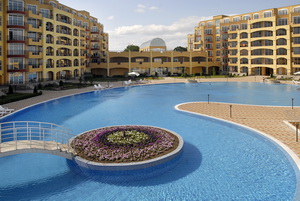 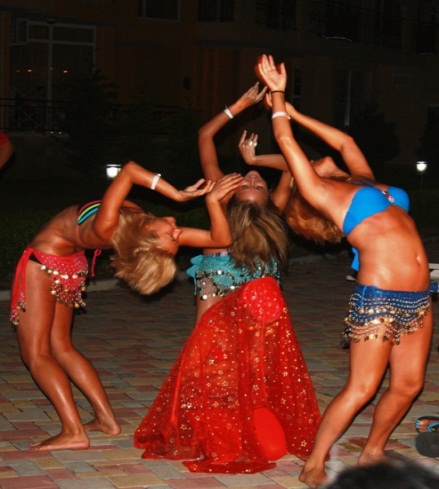 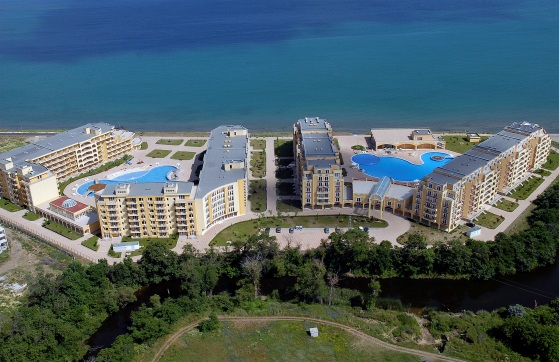 